                                                                                                                                                                                                                                                                                                                                                                                                                                                                                   ФЕДЕРАЛЬНОЕ АГЕНТСТВО ПО ПЕЧАТИ И МАССОВЫМ КОММУНИКАЦИЯМ ФЕДЕРАЛЬНОЕ ГОСУДАРСТВЕННОЕ БЮДЖЕТНОЕ ОБРАЗОВАТЕЛЬНОЕ УЧРЕЖДЕНИЕДОПОЛНИТЕЛЬНОГО ПРОФЕССИОНАЛЬНОГО ОБРАЗОВАНИЯ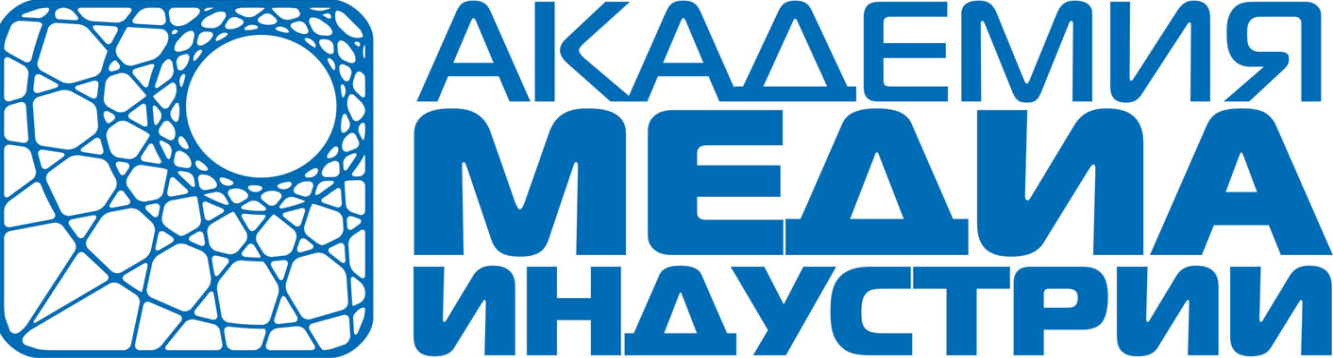   2018-2019 УЧЕБНЫЙ ГОДПОВЫШЕНИЕ КВАЛИФИКАЦИИ*** ПРОФЕССИОНАЛЬНАЯ ПЕРЕПОДГОТОВКА***АСПИРАНТУРА***ЦЕНТР ПРИНТМЕДИАМОСКВА, 2018Вниманию абитуриентов!!!Академия представляет вниманию руководителей и сотрудников телерадиокомпаний, а также для всех желающих получить профессию в области медиаиндустрии, программы профессиональной переподготовки и повышения квалификации на 2018 - 2019 учебный год.Федеральное государственное бюджетное образовательное учреждение дополнительного профессионального образования «Академия медиаиндустрии» – единственное в отрасли государственное образовательное учреждение. За сорок пять лет его существования здесь прошли переподготовку и повысили квалификацию более 70 тысяч специалистов.Обучение ведется с отрывом, с частичным отрывом и без отрыва от работы. Сроки обучения в зависимости от целей и задач, поставленных при разработке учебных планов и программ, составляют от 16 до 1440 часов.Главные направления учебного процесса – практические занятия, консультации, тренинги и деловые игры, дискуссии и круглые столы, обсуждения телевизионных и радиопрограмм, знакомство с работой центральных вещательных организаций и участие в подготовке программ для эфира, изучение новой техники ТВ и РВ, печатных СМИ и полиграфической промышленности.Имеются   режиссерские студии, студия для тренинга телеоператоров, студия ведущих эфира, виртуальная студия, монтажная  студия, тон-студия, а также компьютерные классы Final Cut Pro, Avid, Adobe Premier Pro.Слушатели Академии имеют возможность посещать записи программ ведущих мастеров федеральных телеканаловПосле завершения курса обучения и защиты итоговой аттестационной работы (сдачи экзаменов, зачетов) выпускники Академии получают дипломы о переподготовке специалиста и удостоверения о повышении квалификации.На время обучения всем слушателям, нуждающимся в проживании, предоставляется общежитие.C учебными программами на 2018-2019 учебный год можно ознакомитьсяна нашем сайте www.ipk.ruУсловия приема и обучения можно уточнить в отделе информации по телефонам (495) 689-41-85, 689-45-75,e-mail: info@ipk.ruПРОФЕССИОНАЛЬНАЯ ПЕРЕПОДГОТОВКАОБУЧЕНИЕ БЕЗ ОТРЫВА ОТ РАБОТЫ(занятия 1 - 2 раза в неделю)Телережиссура (стр. 32 в аннотациях)Режиссура мультимедиа – программ (стр. 22)Звукорежиссура (стр. 10)Телеоператорство (стр. 24)Продолжение обучения (для слушателей 2 года обучения) ТелережиссураДНЕВНОЕ ОБУЧЕНИЕ  (занятия ежедневно в дневное время, кроме субботы и воскресенья)Мастерство ведущего эфира (стр. 14)ЗАОЧНОЕ ОБУЧЕНИЕс частичным отрывом от работы(занятия в период сессий ежедневно в дневное время, кроме воскресенья)I-й год обучения (для слушателей 1 года обучения)Телерадиожурналистика (стр. 27)Журналистика печатных СМИ (стр. 5)Мастерство ведущего эфира (стр. 15)Телережиссура (стр. 33)Телеоператорство (стр.25)Техника телевидения и радиовещания (стр. 35)Видеомонтаж в программе Adobe Premiere Pro CC 2018Один год обученияДля слушателей из регионовДля слушателей Москвы и Московской областиЗвукорежиссура (стр. 11)Один год обучения ОЧНО - ЗАОЧНОЕ ОБУЧЕНИЕI.Один год обучения Продюсерская деятельность на телевидении (стр. 17)Занятия в период сессий проходят как по очной (аудиторные занятия),  так и по дистанционной (вебинары, онлайн-занятия) формам обучения. I модуль – занятия в Академии. Все последующие модули – по индивидуальному графику (занятия очные или онлайн). Экзамены и защита дипломной работы в период IV сессии проходят в Академии.Индивидуальное обучениеПомимо заочной формы обучения, кафедра предлагает обучение по индивидуальному плану, в том числе ускоренное обучение с зачислением после подачи документов в любые сроки. При обучении по индивидуальному плану сроки обучения по модулям планируются и уточняются исходя из возможностей слушателя.Продолжение обучения (для слушателей 2 года обучения)Телерадиожурналистика (стр. 28)  Журналистика печатных СМИ (стр. 5)Телеоператорство Телережиссура Мастерство ведущего эфира ПОВЫШЕНИЕ КВАЛИФИКАЦИИОБУЧЕНИЕ БЕЗ ОТРЫВА ОТ РАБОТЫзанятия 1-2 раза в неделюМастерство ведущего эфира (стр. 15)Драматургия (стр. 3)Техника телевидения и радиовещания (стр. 39)Информационные технологии (стр. 36,43)по программе «Техника телевидения и радиовещания»Курсы монтажа (стр. 43)по программе «Техника телевидения и радиовещания»Режиссура мультимедиа – программ (стр. 23)Иностранные языки (стр. 13) ОБУЧЕНИЕ С ОТРЫВОМ ОТ РАБОТЫЗанятия в период обучения ежедневно, кроме воскресенья, в дневное времяТелерадиожурналистика (стр. 29)Журналистика печатных СМИ (стр. 8)Звукорежиссура (стр. 11)Телережиссура (стр. 33)Мастерство ведущего эфира (стр. 16)Техника телевидения и радиовещания (стр. 42)Телеоператорство (стр. 25-26)Продюсерская деятельность на телевидении (стр.18)Интенсивные курсы (стр. 19)Экономика телевидения и радиовещания и управление отраслью (стр.21)ОЧНО-ЗАОЧНОЕ ОБУЧЕНИЕ Журналистика печатных СМИ (стр. 6)Программа предусматривает две формы организации занятий – вебинары и очную форму. Теоретическую часть программы слушатели изучают на вебинарах, а на очных практических занятиях и семинарах  они смогут обменяться опытом издания местной прессы, работы с аудиторией. Направления на обучение и заявления присылать за 3 недели до начала вебинаров (вебинары стартуют за 1 неделю до очного обучения). В таблице указаны сроки очного обучения.ДИСТАНЦИОННОЕ ОБУЧЕНИЕ
  МАСТЕР-КЛАССЫ:- «Секреты телесценариста  (Герой телеочерка: парадный портрет или (и) моментальная фотография)»– «Сюжет в информационной программе регионального ТВ: типовые ошибки и скрытые возможности» – «Технология создания Net-сериала» – «Публикация научной статьи: инструкция по применению» - «Основные принципы маркировки программ в соответствии с требованиями ФЗ РФ от 29.12.2010  № 436-ФЗ «О защите детей от информации, причиняющей вред их здоровью и развитию» – «Актуальные проблемы авторского права»– «Кино, телевидение, реклама»  – «Изобразительное решение аудиовизуального произведения» УЧЕБНЫЕ КУРСЫ:- «Процесс создания документального видеофильма»– «Трансформация медиарынка в цифровой среде. Критерии формирования бизнес-модели массмедиа» – «Процесс создания документального видеофильма» – «Интерактивная документалистика: теория и практика» – «Назад в будущее: история экранного искусства» – «Актуальные проблемы авторского права» – «Документальный фильм: история и теория»Подробную информацию о модулях мастер-классов и учебных курсов можно получить на сайте Академии по ссылке: http://www.ipk.ru/obuchenie/distancionnoe-obuchenie/ ВЫЕЗДНЫЕ ЗАНЯТИЯПО ПРОГРАММАМ ПОВЫШЕНИЯ КВАЛИФИКАЦИИОбучение сотрудников может проходить на базе телерадиокомпаний. В рамках  повышения профессионального мастерства Академия готова организовать выездные занятия по указанной тематике и  шире,  с учетом  пожеланий  и предложений, для сотрудников вашей телерадиокомпании.Наполняемость групп – 7-10 человек.  Наполняемость в группах, практическое обучение в которых проходит на оборудовании компании конкретизируется  отдельно. Для обеспечения учебного процесса в этих группах необходимо наличие  помещения  и машин по количеству обучающихся. Выездные занятия и семинары, проведенные специалистами Академии, получают самые добрые отзывы участников. Руководители компаний в своих благодарственных письмах отмечают, что такие занятия становятся стимулом к творческому успеху, и уже сегодня видны результаты проделанной специалистами  Академии работы.ПРАВИЛА ПРИЕМА СЛУШАТЕЛЕЙНа платной основеПрофессиональная переподготовка:На обучение принимаются лица, имеющие высшее или среднее профессиональное образование.При подаче заявления или направления от компании необходимо также представить творческие работы, указанные в аннотациях. Заявление (направление) и работы можно выслать в Приемную комиссию по адресу: 127521, г. Москва, ул. Октябрьская, дом 105, корпус 2, 7 этаж, кабинет 703 (отдел информации) или по электронной почте на  e – mail: info@ipk.ru.  Даты подачи документов указаны в аннотациях.Слушатели заочного отделения о результатах зачисления могут узнать с 01 ноября  2018 года, через 2 недели с момента подачи документов и творческих работ,  по телефонам отдела информации  (495) 689- 41-85, 689-45-75 или отправить запрос по электронной почте на  e – mail: info@ipk.ru Слушателям дневного отделения и обучения без отрыва от работы о результатах зачисления сообщается по итогам собеседования.По итогам собеседования (просмотра творческих работ), слушатели должны представить следующие документы:- заявление от поступающего и/или направление от компании; - документ, удостоверяющий личность (подлинник предъявляется лично, заверенная работником приемной комиссии копия остается в приемной комиссии);- документ  о высшем  образовании и его ксерокопия, заверенная по представленному оригиналу работником приемной комиссии, либо нотариально заверенная копия;- две фотографии размером 3х4 см. Повышение квалификации:В Приемную комиссию не позднее 2-х недель до начала занятий должно быть подано или выслано по электронной почте заявление или направление с места работы. Заявление (направление) можно присылать в Приемную комиссию по адресу: 127521, г. Москва, ул. Октябрьская, дом 105, корпус 2, 7 этаж, кабинет 703 (отдел информации) или выслать по электронной почте на  e – mail:  info@ipk.ru   По прибытии на обучение в Приемную комиссию необходимо представить:- Оригинал направления от компании;- документ, удостоверяющий личность (подлинник предъявляется лично, заверенная работником приемной комиссии копия остается в приемной комиссии);-  фотография размером 3х4 см. ТРЕБОВАНИЯ К ЗАПОЛНЕНИЮ НАПРАВЛЕНИЯ НА УЧЕБУ:В направлении  необходимо указать:-Фамилию, имя, отчество (полностью) направляемого сотрудника, его должность и стаж работы;- контактный телефон и е-mail направляемого сотрудника и/или ответственного за его отправку на учебу;- Наименование группы и сроки обучения; - Указать, нуждается ли сотрудник в проживании-Реквизиты организации (для договора и счета за обучение и/ или проживание)ЦЕНТР ПРИНТМЕДИАИНДУСТРИИПРОФЕССИОНАЛЬНАЯ ПЕРЕПОДГОТОВКАЗАОЧНОЕ ОБУЧЕНИЕ«Кроссмедийные технологии в печати»Учебный план включает 7 модулей, каждый из которых после изучения предусматривает аттестацию и выдачу документа установленного образца о повышении квалификации. Слушателям, успешно завершившим обучение по всем модулям, и защитившим выпускную работу, выдается диплом установленного образца о профессиональной переподготовке. Информация о направлении переподготовки  «Кроссмедийные технологии  в печати» размещена  на портале cdo.ipk.ru  ПОВЫШЕНИЕ КВАЛИФИКАЦИИПрием заявлений по указанным программам проводится до 10 числа каждого месяца.Расписание занятий формируется с учетом пожеланий слушателей.Условия приема и обучения в аспирантуре высылаются по запросу.Контактные телефоны:  (495) 689-33-57, 656-22-50, e – mail: tatyana.pechenkina@ipk.ruАСПИРАНТУРА (заочная форма обучения)Условия приема и обучения в аспирантуре высылаются по запросу.Контактные телефоны:  (495) 689-00-53, e – mail: aspirant@ipk.ruНа время обучения слушателям предоставляется общежитие. Стоимость проживания составляет  750 рублей в сутки и не входит в стоимость обучения. Для слушателей из других государств-900 рублей в сутки.План-график утвержден на заседании Ученого совета от 30 мая 2018 года.наименование группысрокобучения объем учебного плананачалозанятийокончаниезанятийстоимость обученияРежиссеры документального кино и телепрограмм  Собеседование 21 сентября 2018 г.2 года108028.09.1826.06.20140 000Режиссеры мультимедиа-программ Собеседование 05 сентября 2018 г.1 год72012.09.1828.06.1978 200Звукорежиссеры телевидения и радио Собеседование 04 сентября 2018 г.1 год66011.09.1828.06.1972 600ТелеоператорыСобеседование 29 сентября 2018 г.1,5 года48829.09.1829.12.1980 500Режиссеры документального кино и телепрограмм  2-й год108007.09.1828.06.19128 000Телерадиоведущие, дикторы Вступительный экзамен 31 августа и 01 сентября 2018 г.1 год144003.09.1828.06.19170 000наименование группысрокобучения в период сессииобъем учебного плананачалозанятийокончаниезанятийстоимость обученияТелерадиожурналисты-1 сессия 2 нед.   96 21.01.1902.02.1921 600Телерадиожурналисты -2 сессия 2 нед.     9607.10.1919.10.1921 600Журналисты печатных СМИ-1 сессия 2 нед.     96 21.01.1902.02.1921 600Журналисты печатных СМИ -2 сессия 2 нед.     9607.10.1919.10.1921 600Ведущие эфира ТВ и РВ  -1 сессия 4 нед.14421.01.1916.02.1932 400Ведущие эфира ТВ и РВ -2 сессия 4 нед.14407.10.1902.11.1932 400Режиссеры документальных программ -1 сессия 2 нед.9621.01.1902.02.1921 600Режиссеры документальных  программ –2 сессия 2 нед.9607.10.1919.10.1921 600Телеоператоры -1 сессия 2 нед.9621.01.1902.02.1921 600Телеоператоры -2 сессия 2 нед.9607.10.1919.10.1921 600Видеомонтаж (Теория и практика)-1 сессия 4 нед.14410.09.1806.10.1832 400Видеомонтаж (Теория и практика)-2 сессия 4 нед.14421.01.1916.02.1932 400Видеомонтаж (Теория и практика)-1 сессия 4 нед.14410.09.1806.10.1832 400Видеомонтаж (Теория и практика)-2 сессия 2 нед.7221.01.1902.02.1916 200Видеомонтаж (Теория и практика)-3 сессия 2 нед.7220.05.1901.06.1916 200наименование группысрокобучения в период сессииобъем учебного плананачалозанятийокончаниезанятийстоимость обученияЗвукорежиссеры телевидения и радио-1 сессия 2 нед.9612.11.1824.11.1821 600Звукорежиссеры телевидения и радио -2 сессия 2 нед.9601.04.1913.04.1921 600Звукорежиссеры телевидения и радио-3 сессия 2 нед.8817.06.1929.06.1921 600Телепродюсеры -1 модуль 2 нед.7201.10.1813.10.1836 000Телепродюсеры -2 модуль2 мес.6001.12.1831.01.1936 000Телепродюсеры -3 модуль2 мес.8001.02.1931.03.1936 000Телепродюсеры -4 модуль3 мес.10801.04.1930.06.1936 000Телерадиожурналисты- 3 сессия 2 нед. 96 12.11.1824.11.1819 500Телерадиожурналисты -4 сессия 3 нед.     14401.04.1920.04.1928 200Журналисты печатных СМИ-3 сессия 2 нед.     96 12.11.1824.11.1819 500Журналисты печатных СМИ -4 сессия 3 нед.     14401.04.1920.04.1928 200Телеоператоры -3 сессия 2 нед.9612.11.1824.11.1819 500Телеоператоры-4 сессия 3 нед.14401.04.1920.04.1928 200наименование группысрокобучения в период сессииобъем учебного плананачалозанятийокончаниезанятийстоимость обученияРежиссеры документальных  программ -3 сессия 2 нед.9612.11.1824.11.1819 500Режиссеры документальных программ -4 сессия 3 нед.14401.04.1920.04.1928 200Ведущие эфира ТВ и РВ -3 сессия 4 нед.14412.11.1808.12.1828 200Ведущие эфира ТВ и РВ -4 сессия 4 нед.14401.04.1927.04.1928 200наименование группысрокобучения объем учебного плананачалозанятийокончаниезанятийстоимость обученияТехника речи  Собеседование  28 и 29 сентября 2018 г.9 мес.10801.10.1829.06.1935 100Основы редакторского дела12 нед.7206.10.1819.01.1922.12.1813.04.1917 000Основы сценарного мастерства	12 нед.7206.10.1809.02.1922.12.1827.04.1927 700Цифровое телевидение12 нед.7204.10.1831.01.1920.12.1818.04.1916 600Финансово-экономические расчеты в MS office Excel Финансово-экономические расчеты в MS office Excel 12 нед.12 нед.7214.09.1830.11.1814 300Программирование на VBA в MS Excel 2010Программирование на VBA в MS Excel 20106 нед.6 нед.4807.12.1817.05.1918.01.1921.06.198 600Обработка информации в современном офисеОбработка информации в современном офисе15 нед.15 нед.9025.01.1910.05.1914 300наименование группысрокобучения срокобучения объем учебного планаобъем учебного плананачалозанятийокончаниезанятийстоимость обученияРабота в Adobe After Effects СС 2018
(курс для начинающих)7227 000Основы Adobe After Effects СС 2018(базовый курс)3612 500Работа в Apple Motion 5
(курс для начинающих)7227 000Основы Apple Motion 5
(базовый курс)3612 500Видеомонтаж (Adobe Premiere Pro CC 2018)12 нед.7209.10.1826.02.1925.12.1814.05.1917 300AMC- 201 Теория и практика монтажа на системах Avid Media Composer (эффекты и цветокоррекция)6 дней48Обучение по мере комплектования группОбучение по мере комплектования групп35 000AMC- 105  Монтаж  для журналистов, операторов, режиссеров 3-5 дней20Обучение по мере комплектования группОбучение по мере комплектования групп26 000Видеомонтаж в Final Cut Pro X 10.4(курс для начинающих)72Обучение по мере комплектования группОбучение по мере комплектования групп27 000Основы Apple Final Cut Pro X 10.4(базовый курс)36Обучение по мере комплектования группОбучение по мере комплектования групп12 500Прикладная web-разработка12 нед.72Обучение по мере комплектования групп23 000Английский язык (курс разговорной речи)Английский язык (спецкурс)Немецкий язык (курс разговорной речи)Тестирование 14 сентября 2018 г.1 год216сентябрь 2018июнь 201925 000наименование группысрокобучения объем учебного плананачалозанятийокончаниезанятийстоимость обученияТелевизионная и радиожурналистика2 нед.7210.09.1810.12.1811.03.1920.05.1922.09.1822.12.1823.03.1901.06.1921 000Конвергентная журналистика в цифровой медиасреде3 дня 1812.11.1814.11.1810 000Медиапространство в цифровых границах. Процессы изменений  массмедиа3 дня1818.03.1920.03.1910 000Режиссерская культура журналиста1 нед.3624.09.1820.05.1929.09.1825.05.1910 800Медиаграфика1 нед.36 10.12.1918.03.1915.12.1823.03.1915 800Журналистика данных. Инфографика1 нед.36 12.11.1811.02.1917.11.1816.02.1915 800Сетевой маркетинг1 нед.36 26.11.1825.02.1901.12.1802.03.1915 800Практическая звукорежиссура (теория, практика, опыт) 2 нед.7212.11.1801.04.1924.11.1813.04.1924 200Digidesign Pro Tools2 нед.72Обучение по мере комплектования группОбучение по мере комплектования групп27 500Ведущие, выпускающие режиссеры 2 нед.7217.09.1813.05.1929.09.1825.05.1913 600Телерадиоведущие, дикторы 7 нед.25225.02.1913.04.1940 000Цифровое телевидение2 нед.7220.05.1901.06.1916 600наименование группысрокобучения объем учебного плананачалозанятийокончаниезанятийстоимость обученияТелеоператоры2 нед.7210.09.1810.12.1811.03.1910.06.1922.09.1822.12.1823.03.1922.06.1924 300Осветители1 нед.3627.05.1901.06.1912 500Основы продюсерской деятельности   на телевидении и радио2 нед.7201.10.1811.02.1913.10.1822.02.1936 500Продюсирование информационных программ2 нед.7201.10.1813.10.1836 500Продюсерская деятельностьна телевидении и радио1 нед.3615.10.1808.04.1920.10.1813.04.1932 000Продюсирование информационных программ1 нед.3615.10.1808.04.1920.10.1813.04.1932 000Продюсирование телесериалов1 нед.3612.11.1815.04.1917.11.1820.04.1932 000МедиабизнесЭкономика и финансы медийного проекта1 нед.3603.06.1908.06.1932 000Главный редактор, заместитель главного редактора, редактор (заведующий) отдела, ответственный секретарь2 нед.7210.09.1814.01.1918.03.1915.09.1819.01.1823.03.1912 800Редактор, корреспондент газетыи интернет-издания2 нед.7226.11.1821.01.1918.02.1913.05.1901.12.1826.01.1923.02.1918.05.1913 800- Технология газетного производства- Методы оперативной разработки  мультимедийных  интерактивных продуктов  широкого спектра          - Цифровая печать- Симуляторы листовой  офсетной печати- Основные слагаемые успешного бизнеса    принтмедиа компаний.-Управление цветом- Материалы для газетного производства- Искусство переплета.- Электронные издания.направлениеподготовкишифр профиля программыпрофильпрограммы(направленность)срокобучениястоимость первого года обучения45.06.01 Языкознание и литературоведение10.01.10журналистика4 года58 00050.06.01 Искусствоведение17.00.03кино-, теле - и другие экранные искусства4 года58 000Перечень иных образовательных услуг стоимостьСоискание ученых степеней без освоения программ научно-педагогических кадров56 000Подготовка к приему экзамена кандидатского минимума по учебным дисциплинам5 400